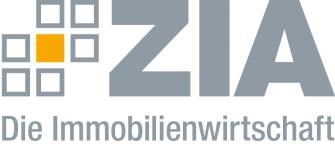 Pressemitteilung ZIA: Dauerhafte Entlastung bei Heizkosten für einkommensschwache HaushalteBerlin, 02.02.2022 – Den heute durch das Bundeskabinett gebilligten Heizkostenzuschuss kommentiert ZIA-Hauptgeschäftsführer Oliver Wittke wie folgt:„Wir begrüßen, dass durch diesen einmaligen Zuschuss die Wohngeldempfängerinnen und Wohngeldempfänger zur Vermeidung sozialer Härten bei steigenden Heizkosten kurzfristig unterstützt werden sollen. Auf dem Weg, die Pariser Klimaziele zu erreichen, darf weder die Vermieter- noch die Mieterseite übermäßig belastet werden. Steigende Heizkosten müssen daher zwingend mit der Etablierung eines finanziellen Ausgleichs speziell für einkommensschwache Haushalte einhergehen. Mittelfristig empfehlen wir darüber hinaus, einen dauerhaften Entlastungsmechanismus für die Heizkosten einkommensschwächerer Haushalte vorzusehen.“Der ZIADer Zentrale Immobilien Ausschuss e.V. (ZIA) ist der Spitzenverband der Immobilienwirtschaft. Er spricht durch seine Mitglieder, darunter 28 Verbände, für rund 37.000 Unternehmen der Branche entlang der gesamten Wertschöpfungskette. Der ZIA gibt der Immobilienwirtschaft in ihrer ganzen Vielfalt eine umfassende und einheitliche Interessenvertretung, die ihrer Bedeutung für die Volkswirtschaft entspricht. Als Unternehmer- und Verbändeverband verleiht er der gesamten Immobilienwirtschaft eine Stimme auf nationaler und europäischer Ebene – und im Bundesverband der deutschen Industrie (BDI). Präsident des Verbandes ist Dr. Andreas Mattner.Kontakt André HentzZIA Zentraler Immobilien Ausschuss e.V. Leipziger Platz 9 10117 Berlin Tel.: 030/20 21 585 23E-Mail: andre.hentz@zia-deutschland.de   Internet: www.zia- deutschland.de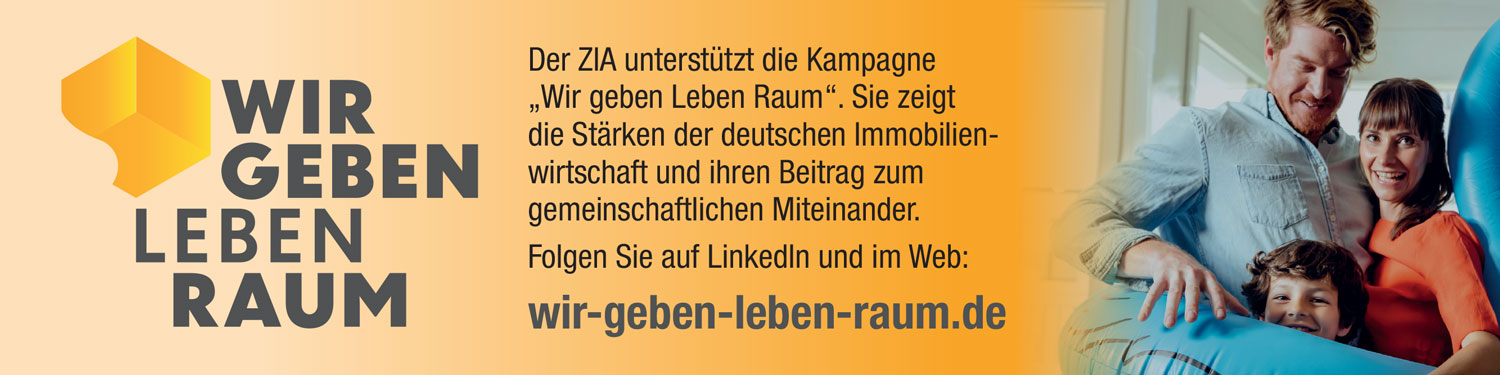 